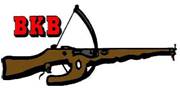 Uitnodiging 1de BKB wedstrijdop 8 en 9 SeptemberMet vriendelijke groet,Corné van WeertBrabantse Kruisboog BondLocatie:Schutters gilde BeugenDen ToompLijsterbesstraat 106598 AW HeijenInschrijven:Vrijdagavond van 19:30 t/m 20:30 Zaterdag van 13:30 t/m 15:30